الكمامات مطلوبةفي جميع المناطق التي يتواجد فيها المرضى أو الزبائن.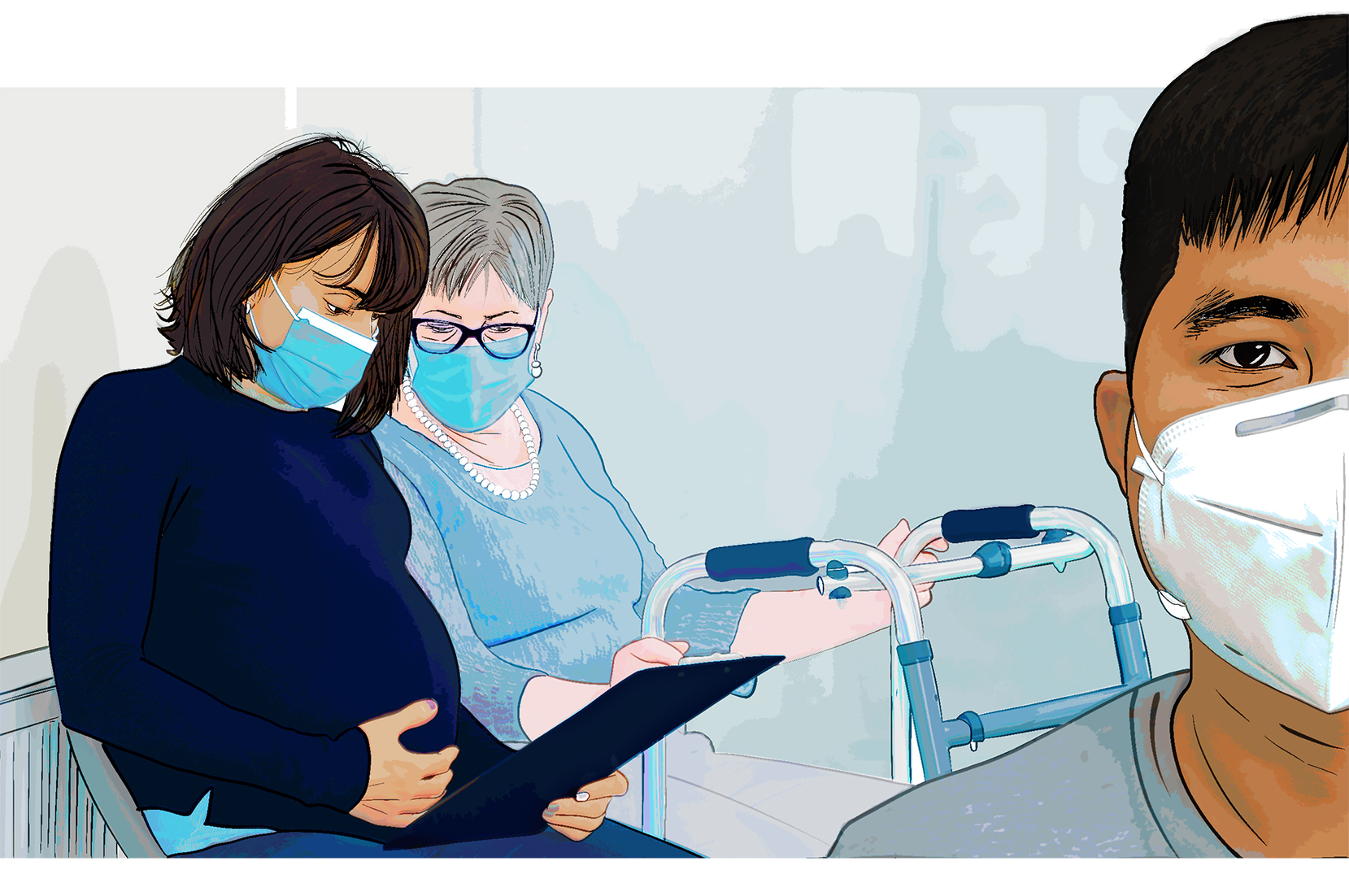 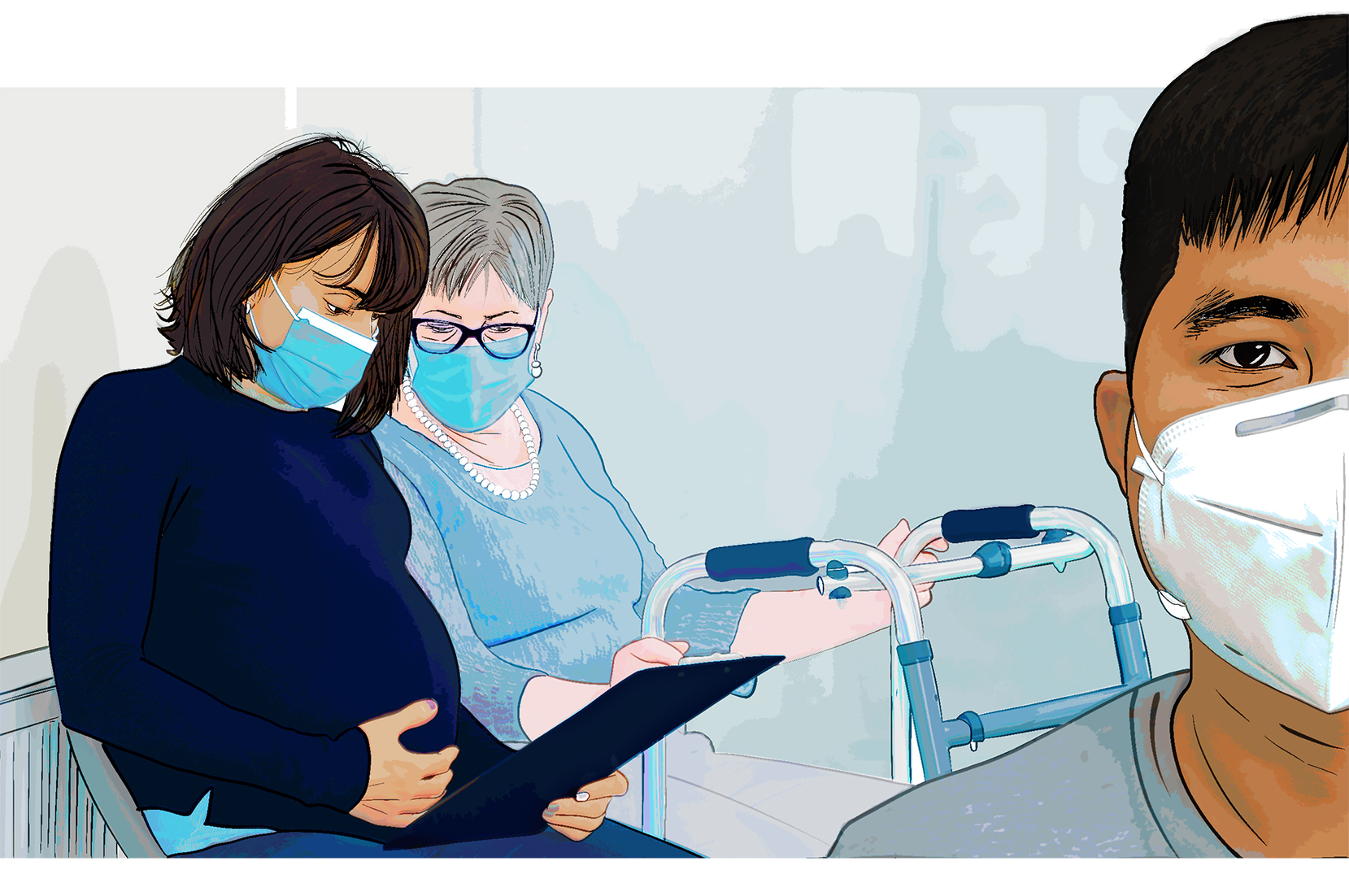 الرجاء المساعدة في حماية مرضانا وموظفينا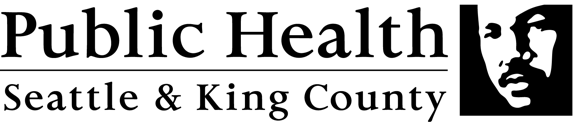 